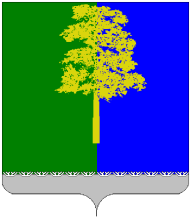 ХАНТЫ-МАНСИЙСКИЙ АВТОНОМНЫЙ ОКРУГ – ЮГРАДУМА КОНДИНСКОГО РАЙОНАРЕШЕНИЕО внесении изменений в Устав Кондинского муниципального района Ханты-Мансийского автономного округа - ЮгрыВ целях приведения в соответствие с законодательством Российской Федерации, руководствуясь статьей 49 Устава Кондинского муниципального района                      Ханты-Мансийского автономного округа - Югры, Дума Кондинского района решила: 1. Внести в Устав Кондинского муниципального района Ханты-Мансийского автономного округа - Югры, принятый решением Думы Кондинского района                         от 02.06.2005 № 386 «О новой редакции Устава Кондинского района» (с изменениями от 22.11.2006 № 228, от 15.11.2007 № 466, от 27.06.2008 № 592, от 26.03.2009 № 749,          от 17.09.2009 № 807, от 21.04.2010 № 967, от 27.05.2010 № 973, от 16.09.2010                 № 1010, от 28.12.2010 № 29, от 30.06.2011 № 104, от 27.10.2011 № 154, от 02.12.2011  № 181, от 31.05.2012 № 237, от 18.07.2012 № 255, от 20.03.2013 № 331, от 18.09.2013  № 370, от 28.01.2014 № 429, от 29.07.2014 № 477, от 26.11.2014 № 505, от 29.04.2015  № 554, от 03.09.2015 № 588, от 26.01.2016 № 42, от 05.07.2016 № 136, от 08.11.2017       № 179, от 28.12.2016 № 187, от 07.03.2017 № 233, от 10.07.2017 № 292, от 30.11.2017        № 334, от 14.12.2017 № 349, от 03.04.2018 № 390, от 25.03.2019 № 496, от 25.03.2019  № 497, от 05.07.2019 № 534, от 16.01.2020 № 593, от 26.03.2020 № 624, от 29.01.2021  № 743, от 15.07.2021 № 807, от 07.10.2021 № 835, от 16.11.2021 № 849, от 30.08.2022  № 928 от 24.08.2023 № 1044) следующие изменения: 1.1. В статье 6:1.1.1.	В подпункте 22 пункта 1 слова «создание, развитие и обеспечение охраны лечебно-оздоровительных местностей и курортов местного значения на территории муниципального района, а также» исключить.1.1.2.	Пункт 1 дополнить подпунктом 39 следующего содержания:«39) осуществление выявления объектов накопленного вреда окружающей среде и организация ликвидации такого вреда применительно к территориям, расположенным в границах земельных участков, находящихся в собственности муниципального района.».1.2. Статью 21 дополнить пунктом 81 следующего содержания:«81. Депутаты Думы района освобождаются от ответственности за несоблюдение ограничений и запретов, требований о предотвращении или об урегулировании конфликта интересов и неисполнение обязанностей, установленных настоящим Федеральным законом и другими федеральными законами в целях противодействия коррупции, в случае, если несоблюдение таких ограничений, запретов и требований, а также неисполнение таких обязанностей признается следствием не зависящих от указанных лиц обстоятельств в порядке, предусмотренном частями 3 - 6 статьи 13 Федерального закона от 25 декабря 2008 года № 273-ФЗ «О противодействии коррупции».».1.3. Статью 23 дополнить пунктом 71 следующего содержания:«71. Глава района освобождается от ответственности за несоблюдение ограничений и запретов, требований о предотвращении или об урегулировании конфликта интересов и неисполнение обязанностей, установленных настоящим Федеральным законом и другими федеральными законами в целях противодействия коррупции, в случае, если несоблюдение таких ограничений, запретов и требований,           а также неисполнение таких обязанностей признается следствием не зависящих от него обстоятельств в порядке, предусмотренном частями 3 - 6 статьи 13 Федерального закона от 25 декабря 2008 года № 273-ФЗ «О противодействии коррупции».». 2. Настоящее решение не позднее 15 дней со дня принятия направить в Управление Министерства юстиции Российской Федерации по Ханты-Мансийскому автономному округу – Югре для государственной регистрации.3. Обнародовать решение в соответствии с решением Думы Кондинского района от 27 февраля 2017 года № 215 «Об утверждении Порядка опубликования (обнародования) муниципальных правовых актов и другой официальной информации органов местного самоуправления муниципального образования Кондинский район» в течение 7 дней со дня поступления из Управления Министерства юстиции Российской Федерации по Ханты-Мансийскому автономному округу - Югре уведомления                    о включении сведений о муниципальном правовом акте о внесении изменений в устав Кондинского муниципального района Ханты-Мансийского автономного округа - Югры в государственный реестр уставов муниципальных образований Ханты-Мансийского автономного округа - Югры.4. Направить в регистрирующий орган в течение 10 дней со дня обнародования настоящего решения сведения об источнике и о дате обнародования настоящего решения. 5. Настоящее решение вступает в силу после его обнародования, за исключением подпункта 1.1.1 подпункта 1.1 пункта 1 настоящего решения, который вступает в силу с 01 сентября 2024 года.Председатель Думы Кондинского района	                                             Р.В. БринстерИсполняющий обязанности главы Кондинского района                                                                         	А.В. Кривоноговпгт. Междуреченский 26 декабря 2023 года№ 1096